Zikova č. 618/14, Nové Sady, 779 00 Olomouc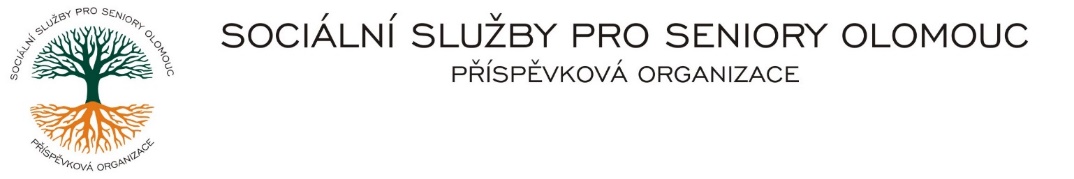 IČ 75004259 * tel.: 585757061 E-mail: olomouc@sluzbyproseniory.cz * DS cn5k73hZápis v OR v oddílu Pr, vložka 770 u Krajského soudu v OstravěObj. č. :       PÚ/228/2023		     xxxxxxxxx      Vyřizuje/:   xxxxx/585757076                  xxxxxxxxxxxxE-mail: xxxxxxx@sluzbyproseniory.cz  	Web.str.:     www.sluzbyproseniory.cz         798 14 Olšany Bank. sp..:  KB Olomouc,                             u Prostějova            č.ú.:   xxxxxxxxxxxxxx/0100                   DIČ:            CZ-750 042 59     NEJSME PLÁTCI DPH                                Datum: 1.11.2023Objednávka dodání klimatizace AUX-J-.Smart 		1xCHB - prádelna Předpokládaná cena xxxxxxxxxxxxxxx Kč.	Dodavatel byl vybrán na základě dobré spolupráce z předchozích zakázek a zahájení prací v nejbližším možném termínu, včetně rychlého zajištění  materiálu. Příkazce operace:                                Správce rozpočtu:Akceptuji tuto objednávku: